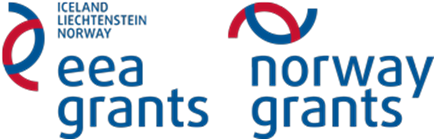 ГЕОГРАФИЯЗадание 5Цель: Изучение почвы на территории национального парка.Интеграция с другими предметами: биология, химия, география, физика.Оборудование: лопата, мерная лента, нож.Изучите почву в указанном учителем месте в национальном парке. Сделайте закопушку (яму размером 50х50 см с отвесными краями) максимально возможной глубины (до0,5м). Изучите почвенные горизонты в данных местах и опишите их. Назовите почвенные горизонты и измерьте с помощью мерной ленты их мощность, опишите цвет и плотность каждого слоя, его механический состав (песок, супесь, суглинок или глина).Характерны ли эти почвенные горизонты для данной природной зоны? Какова толщина гумусового слоя? Какие почвенные процессы происходят в данной почве? По каким признакам вы это определили? Приложите фото почвенного профиля.Обведите индексы тех слоев, которые здесь имеются, и впишите названия горизонтов в схему и укажите их мощность в см.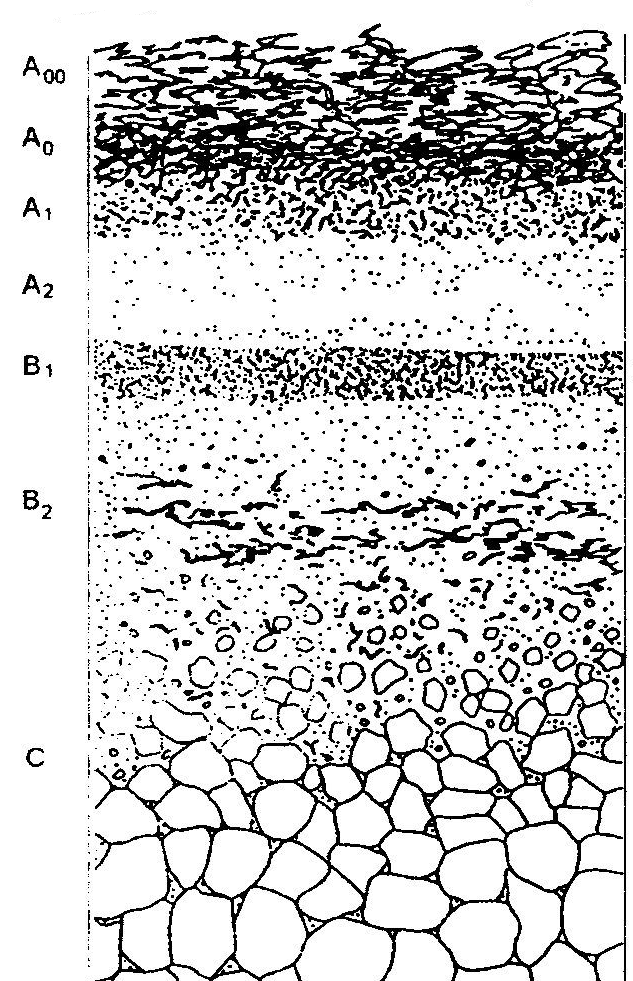 